2021-22 UAC MembersAgenda:Arrivals and pre-meeting review of the Minutes (3:00 – 3:15). Meeting called to order at 3:15 p.m.IntroductionsApproval of minutes from 4/5/2021 (attachment a)Mendoza moved that last meeting’s minutes be approved. Seconded by Schymik. Motion carried.Report from the ChairWelcome new membersReview of committee, structures, confirm start time (3:05 or 3:15) confirmed for 3:15 p.m.Support unit level assessment and university accreditation. Every other week, whole group meets. On off weeks, small groups may meet. There is a weekly zoom link to use if groups wish on off weeks.Review of UAC Website.BB Site reviewed including internal document including preliminary Teams and units and programs or subprograms for review. If CLAS adds new members, labor will be redivided.  No service units to review this term. We will not be reviewing strategic planning. BB site has hotlinks to GVAssess. When finished with a review, add a X and your initial. Box will change color. You can add notes in the spreadsheet, if needed. Small group breakout for GVAssess orientation* – 10-12 minutesThere will be a training session for new members where experienced members will work through a review (assigned in advance)ECS/UAS charges (attachment b)CoCurricular and Advising Task Force and Pre-Major and Service Task Force, now in SHORE systemWe will explore and discuss these documentsHLC Review 2023 – Assist Provost’s officeEllen Schendel discussed revision of assessment reporting, strategic planning, program review to streamline processesWork with Provost’s office to pursue NILOA designation for upcoming yearUpdates from summerSchendel led a discussion of streamlining assessment and making it more meaningfulIf strategic planning is on a 6-year cycle, then UAC might not want to conduct reviews during strategic planning process. Develop a 6-year review cycle for units. More of a Program review. If this moves forward, UAC would review units midway through 6-year cycle; ask units to pick 2-4 SLOs and focus on them. Smaller number of SLOs but report just on these. Will invite Schendel to meeting after Program Review Committee meets. Last year, no reporting was required of units. Assessment reports will likely be shorter this year.We will need to assess all modalities if course is taught in multiple formatsReport from the Provost’s OfficeSonia Dalma is now Provost’s Office representative as an Ex Offico member on UACWork is underway on interim report on accreditation for HLC (due 2023)New businessReview SHORE memos from Pre-major/Service Course task force (attachment c) and Co-curricular/Advising task force (attachment d).  Discuss and approve, as appropriate*For next meeting – read through memos with this question in mind: are the memos consistent with what the UAC intended? We can edit as we see fit. Advising and Task force report needs some development. We have an opportunity to help units make positive changes and focus reporting. Also, will help externally accredited bodies. Goal is to have this done by ChristmasGoogleDocs will be used for discussions. Discussed tabling these memos until next meeting. Asked for folks to review and make suggestions. Strategies for AR and self-study (prompt 3 from the Self Study – Student Learning Outcomes) reviews Assessments are to resume in Fall 2021. We expect F2019, and if it exists F’2020 and W2021 in the report. Proposals for feedback – recognize something done well and offer 1 constructive suggestion.ChoiceOption 1:  small groups do AR AND self-studies Schymik suggested that those who do ARs do self studies for same units. This was agreed upon by group.Option 2:  small groups do AR OR self-studiesDiscussionIn discussion, Schymik noted that we have the capacity to comment on units reports and self studies. Hasenbank suggested on not doing ARs this year. Henderleiter suggested not filling all fields but giving feedback on what has been submitted but also noted that we could choose not to do ARs this year. Hasenbank noted that we could choose between Add Comment and Add Feedback for each review with teams choosing. Review teams will select between Comment and Feedback as situation warrants.In self study reports, reporting will be concise and put in a comment box. Master spreadsheet will be used to distribute reviews. Meeting AdjournedSchymik moved; Stoetzner seconded. Approved at 4:46.*Agenda for breakout rooms: (leaders: Jon, Greg, Carolyn, Colleen and Julie).Show folks where to log in. I’ve added the new members as UAC reviewers, so everyone should be able to log in.Show folks how to search for a program (can also click the link in the spreadsheet). Show where the different emphases appear as tabs. Show how to compile reporting, look at the Context for Assessment and at the Measures.Show how to add reviewer feedback—show a form, talk about typing the program name at the top, look over the questions. Mention where to look in the reports to find answers (in brief). What do we mean by closing the loop. Then save as first review.Talk very briefly about what to look for in a review. Consider pulling up an old review or, if comfortable, your own unit and briefly talking through it. This will NOT be the only time this happens to train the newbies—it’s just an introduction, so overview is fine.Team Assignments University Assessment CommitteeMeeting Date: September 13, 2021Time:   3:15 p.m. – 5:00 p.m.Room:  Zoom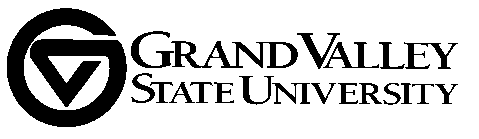 Brooks College of Interdisciplinary Studies (1)
   Peter Wampler, Honors (20-23)College of Education & Community Innovation (4)   Wei Gu, Teaching & Learning (18-21)   Donijo Robbins, Pub. Nonprofit & Health (21-24)
   Cathy Meyer-Looze Ed. Leader & Counseling (21-22)   Christine Yalda, Criminology, CJ, Legal St. (20-23)College of Health Professions (2)
   Denise Ludwig, Communication Sciences (19-22)
   Libby MacQuillan, Allied Health Sciences (21-24)College of Liberal Arts and Sciences (11)
   Richard Besel, Communications (20-23)
   Heather Gulgin, Movement Science (21-22)
   Jon Hasenbank, Mathematics (19-22)
   Julie Henderleiter, Chemistry (21-24) chair
   Keith Oliver, Physics (20-23)
   Zsuzsanna Palmer, Writing (20-23)
   Janel Pettes Guikema, Modern Lang & Lit (20-22)
   Carolyn Shapiro-Shapin, History (20-23) 
   Al Sheffield; Music, Theatre, and Dance (19-22)   unfilled position   unfilled position
   (bold, in attendance; italics, notified absence)Kirkhof College of Nursing (1)
   Sylvia Mupepi, College of Nursing (21-24)Padnos College of Engineering and Computing (2)
   Greg Schymik, Computing & Info Systems (19-22)
   Sung-Hwan Joo, School of Engineering (20-23)Seidman College of Business (2)
   Sonia Dalmia, Economics (20-23) 
   Joe Little, Marketing (21-24)
 Service Unit Representatives (6)
   Brian Bossick, Career Development Services (22-23)   
   Colleen Lindsay-Bailey, Housing & Res. Life (20-23)   Susan Mendoza, OURS (21-24)
   Mike Messner, Director SSP, SASC (21-24)
   Betty Schaner, Assistant Dean, CLAS (19-22)
   Kate Stoetzner, Padnos International Center (19-22)University Libraries Representative (1)
   Scarlet Galvan, University Libraries (20-23)Student Senate Representatives (2) (1-year terms)
   Undergraduate:  TBD
   Graduate: TBDEx Officio (Office of the Provost): 
   Sonia Dalmia, Economics, AVP for SPAA
   Taylor Boyd, SPAA Assessment Specialist
   Anca Enache, Graduate AssistantTeam 0Team 1Team 2Team 3Team 4Team 5Team 6  Julie Henderleiter  Wei 
Gu  Heather  
Gulgin  Al 
Sheffield  Christine 
Yalda  RichardBesel
  Jon 
Hasenbank  Sylvia 
Mupepi  Donijo 
Robbins  Joe 
Little  Cathy 
Meyer-Loose  Zsuzsanna 
Palmer  Greg 
Schymik  Sung-Hwan 
Joo  Denise 
Ludwig  Keith
Oliver  Carolyn 
Shapiro- Shapin  Scarlet 
Galvan  Janel 
Pettes Guikema  Libby 
MacQuillan  Peter 
Wampler  Colleen 
Lindsay-
Bailey  Brian 
Bossick  Susan 
Mendoza  Mike 
Messner  Betty
Schaner  Kate 
Stoetzner